Admissions Application Fee Waiver Chart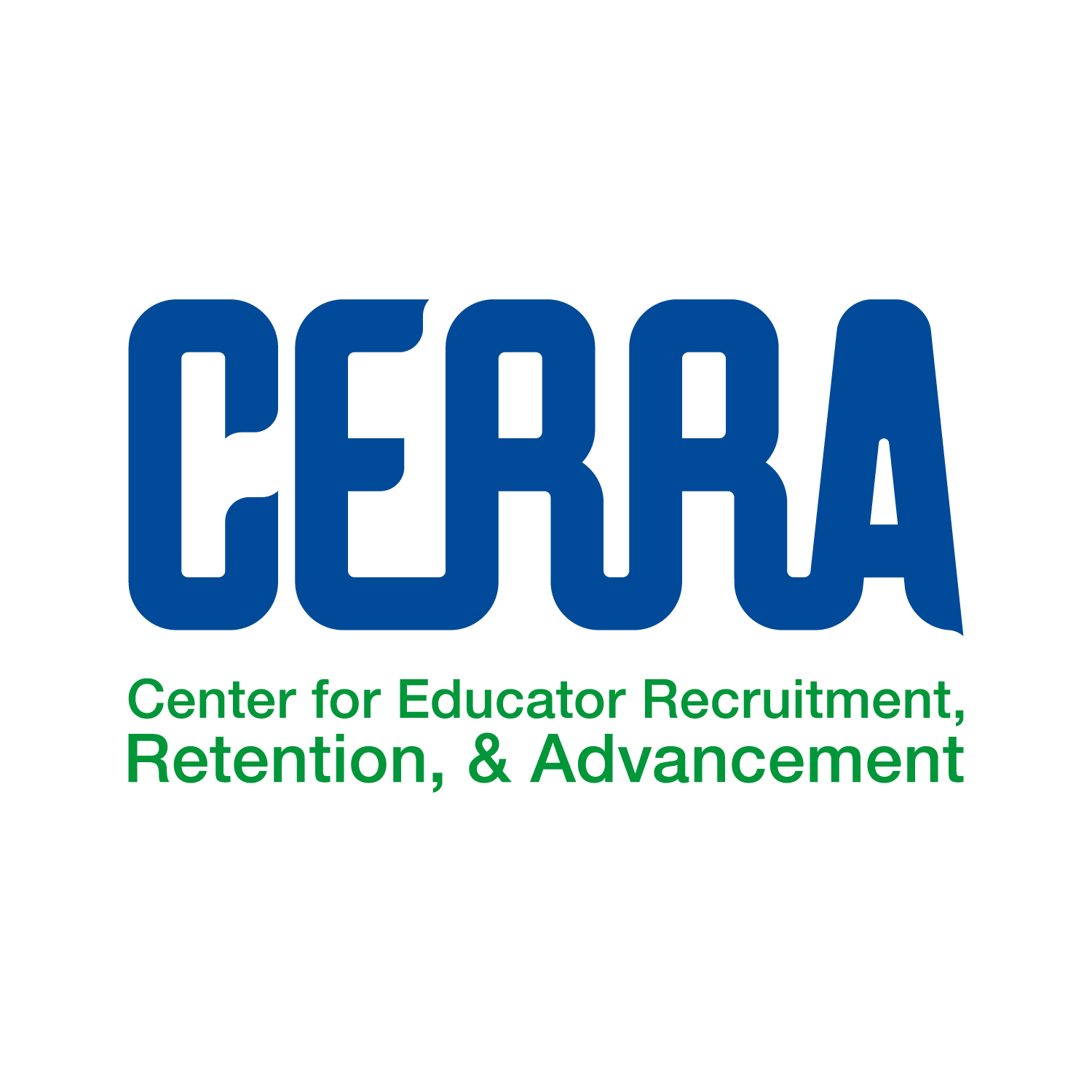 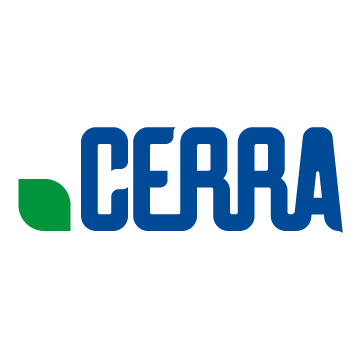 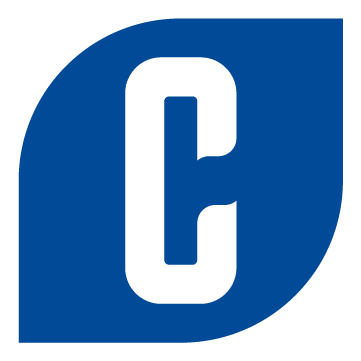 forTeacher Cadet College Partners2020-2021     College PartnerApplication Fee Waived for Teacher Cadets?Anderson UniversityNoCharleston Southern UniversityYes; If the student applies to CSU before 12-31 online, the online fee is waived. After that date, request a paper application with the fee waived as a Teacher Cadet.Claflin UniversityYes; Claflin University does not charge a fee for applicationsClemson UniversityNoCoastal Carolina UniversityYes, if the Teacher Cadet is a partner with Coastal Carolina UniversityCoker CollegeNoCollege of CharlestonYes; Code # 1770TeacherCadetColumbia CollegeYes, fee is waived if EDU 100 is listed on the application Erskine CollegeThere isn't an application fee to apply to Erskine College using SC’s common application form.Francis Marion UniversityYes, if the Teacher Cadet is a partner with Francis Marion University’ Code # FF2021Lander UniversityYesLimestone CollegeYes; Inform Admissions Office that the student is a Teacher Cadet.Newberry CollegeYes, if the Teacher Cadet is a partner with Newberry CollegeNorth Greenville UniversityYes, if the Teacher Cadet is a partner with North Greenville University (paper application only)Presbyterian CollegeYesThe CitadelNoUSC AikenNoUSC BeaufortYesUSC ColumbiaNo for the university application fee; yes, for the TC application feeUSC SalkehatchieNoUSC UpstateYesWinthrop UniversityYes; Winthrop University will waive the application fee for students who participate in the Teacher Cadet Program. The waiver will be honored for both the online and paper applications. The fee waiver code for the online application is "TEACH." Please note: The Cadet’s transcript must verify enrollment in Teacher Cadet or registration for the spring semester before a waiver is given. 